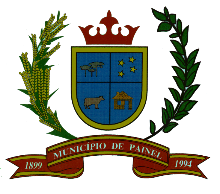 ESTADO DE SANTA CATARINAPREFEITURA MUNICIPAL DE PAINELLISTA DE CANDIDATOS INSCRITOS PARA O PROGRAMA MUNICIPAL DE BOLSISTAS LEI 978/2023 - ANO 2024Lista de Inscritos em ordem alfabética.Grupo 1- Estudantes do Ensino MédioGrupo 1- Estudantes do Ensino MédioGrupo 1- Estudantes do Ensino MédioGrupo 1- Estudantes do Ensino MédioGrupo 1- Estudantes do Ensino MédioQuant. de AlunosAnoNome do alunoInstituição de EnsinoDocumentação13ºAna Cris dos Santos MeninE.E.B Padre Antonio Trivellin OK22ºEvellin Pereira Muniz E.E.B Padre Antonio Trivellin OK32ºGustavo Macedo Salvador E.E.B Padre Antonio Trivellin - Ext. E.E.B.M Santo AntônioOk43ºSuziane Pereira RodriguesE.E.B Padre Antonio TrivellinOK53ºVeronica Rodrigues dos Santos E.E.B Padre Antonio Trivellin OKGrupo 2- Estudantes de Licenciaturas na área de EducaçãoGrupo 2- Estudantes de Licenciaturas na área de EducaçãoGrupo 2- Estudantes de Licenciaturas na área de EducaçãoGrupo 2- Estudantes de Licenciaturas na área de EducaçãoGrupo 2- Estudantes de Licenciaturas na área de EducaçãoGrupo 2- Estudantes de Licenciaturas na área de EducaçãoQuant. De AlunosFaseCursoNome do alunoInstituição de Ensino Documentação12ªPedagogiaGessi Munis dos SantosUNIFACVEST OK25ªPedagogiaJaqueline de Liz de MeloUNIFACVESTOK34ªPedagogiaJocelane Terezinha BritoUNIFACVESTOK44ªTecnologia EducacionalLuiz Mateus de BritoUNIFACVESTOK53 ªPedagogia Maikeli Brito de LizUNIFACVESTOK68ªEducação FísicaMariana Freitas RosaUNIASSELVIOK78ªMatemáticaMariane da Silva MeloUNICESUMAROK84ªPedagogia Nathiele Zorzi da Silva UNIFACVESTOKGrupo 3- Estudantes de Ensino Superior de Outras ÁreasGrupo 3- Estudantes de Ensino Superior de Outras ÁreasGrupo 3- Estudantes de Ensino Superior de Outras ÁreasGrupo 3- Estudantes de Ensino Superior de Outras ÁreasGrupo 3- Estudantes de Ensino Superior de Outras ÁreasGrupo 3- Estudantes de Ensino Superior de Outras ÁreasQuant. De AlunosFaseCursoNome do alunoInstituição de EnsinoDocumentação11ªMedicina VeterináriaAna Luiza Lemos Pessoa UNIFACVESTOK21ªDireitoCaue Brito Barbosa UNIFACVESTOK35ªFisioterapiaDaniane Aparecida Miguel AraujoUNIFACVESTOK41ªPsicologia Elaine Aparecida Duarte LimaUNIFACVESTOK53 ªBiomedicina Elizandra Aparecida de Liz Melo UNIFACVESTOK62ªRadiologiaMaiara Correia EufrásioUNIFACVESTOK73ªNutriçãoTayne Melo Schlischting UNIFACVESTOK